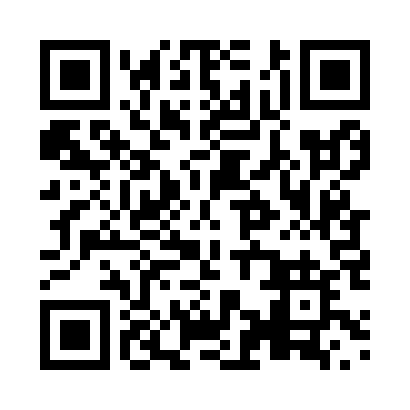 Prayer times for Iqiattavik, Quebec, CanadaMon 1 Jul 2024 - Wed 31 Jul 2024High Latitude Method: Angle Based RulePrayer Calculation Method: Islamic Society of North AmericaAsar Calculation Method: HanafiPrayer times provided by https://www.salahtimes.comDateDayFajrSunriseDhuhrAsrMaghribIsha1Mon2:183:271:107:1410:5212:002Tue2:193:281:107:1410:5112:003Wed2:203:301:107:1310:4911:594Thu2:213:311:107:1310:4811:595Fri2:213:331:107:1310:4711:586Sat2:223:351:107:1210:4511:587Sun2:233:361:117:1210:4411:578Mon2:243:381:117:1110:4211:569Tue2:253:401:117:1110:4111:5610Wed2:263:421:117:1010:3911:5511Thu2:273:441:117:0910:3711:5412Fri2:293:461:117:0910:3511:5313Sat2:303:481:117:0810:3311:5214Sun2:313:511:127:0710:3111:5115Mon2:323:531:127:0610:2911:5016Tue2:333:551:127:0510:2711:4917Wed2:343:571:127:0410:2511:4818Thu2:364:001:127:0410:2311:4719Fri2:374:021:127:0310:2011:4620Sat2:384:051:127:0110:1811:4521Sun2:394:071:127:0010:1611:4422Mon2:414:101:126:5910:1311:4223Tue2:424:121:126:5810:1111:4124Wed2:434:151:126:5710:0811:4025Thu2:444:171:126:5610:0611:3926Fri2:464:201:126:5410:0311:3727Sat2:474:221:126:5310:0011:3628Sun2:484:251:126:529:5811:3529Mon2:494:281:126:509:5511:3330Tue2:514:301:126:499:5211:3231Wed2:524:331:126:479:5011:30